7 июня 2013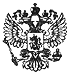 Федеральный закон от 7 июня 2013 г. N 115-ФЗ "О внесении изменения в статью 1 Федерального закона "О закупках товаров, работ, услуг отдельными видами юридических лиц"     Принят Государственной Думой 15 мая 2013 года     Одобрен Советом Федерации 29 мая 2013 года     Статья 1     Внести в часть 4 статьи 1 Федерального закона от 18 июля 2011   годаN 223-ФЗ "О закупках товаров, работ, услуг отдельными видами юридическихлиц"  (Собрание  законодательства  Российской  Федерации,  2011,    N 30,ст. 4571; N 50, ст. 7343; 2012, N 53, ст. 7649) изменение,  дополнив   еепунктом 8 следующего содержания:     "8)  заключением  и  исполнением  договоров   в       соответствии сзаконодательством Российской Федерации об электроэнергетике,   являющихсяобязательными  для  субъектов  оптового  рынка  -  участников   обращенияэлектрической энергии и (или) мощности.".     Статья 2     Настоящий Федеральный закон вступает в силу со дня его официальногоопубликования.Президент Российской Федерации                                  В. ПутинМосква, Кремль7 июня 2013 годаN 115-ФЗ